新 书 推 荐中文书名：《曼农家的美食之道：法式家庭厨房菜谱》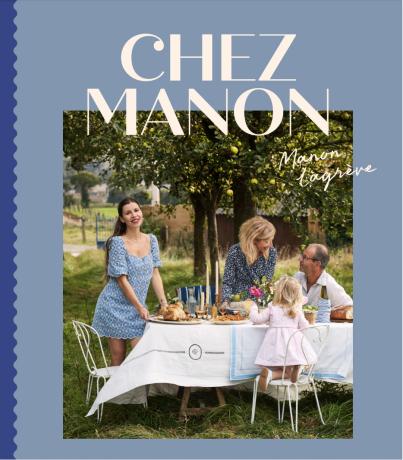 英文书名：Chez Manon: Simple Recipes from a French Home Kitchen作    者：Manon Lagrève出 版 社：Hardie Grant代理公司：ANA/Jessica Wu页    数：256页出版时间：2024年9月代理地区：中国大陆、台湾审读资料：电子稿类    型：餐饮图书内容简介：卖点：曼农展示了准备法餐的简易方法，无论是快餐还是大型聚会。作者在社交媒体拥有大量粉丝：Instagram55.8万，TikTok36万图片拍摄地点位于曼农的家庭农场，在布列塔尼地区。《曼农家的美食之道：法式家庭厨房菜谱》一书的创作灵感源于曼农在布列塔尼度过的童年，书中分享了80多道法式食谱。这本菜谱融合了现代风格，无论是平日午餐还是生日庆典，所有菜肴都制作简单。不论是您认为在家太难做的糕点，还是洛林咸挞和鲑鱼酥皮卷等经典菜品，亦或是罗杰虾仁意大利面和巧克力松露饼、薰衣草奶酪布丁等令人垂涎的甜品，本书一网打尽，这些食谱将成为您的心头好。本书还包括一章百试百灵的菜品规划，让您轻松“像法国人一样招待客人”，该书彻底揭开了法式烹饪的神秘面纱。作者简介：曼农·拉格雷夫（Manon Lagrève）在布列塔尼的农场长大，当地把食物视为家庭的核心。2018年，曼农参加了《英国烘焙大赛》并进入半决赛。此后，她一直在网上分享美食创作，并在Instagram拥有55.8万粉丝、TikTok上拥有36.6万粉丝。现在曼农和丈夫女儿居住在伦敦。全书目录：前言法式餐具介绍早餐中餐开胃菜前菜主菜配菜料汁及调味品芝士冷餐盘甜点饮品百试百灵的菜品规划全书索引致谢作者简介内页展示：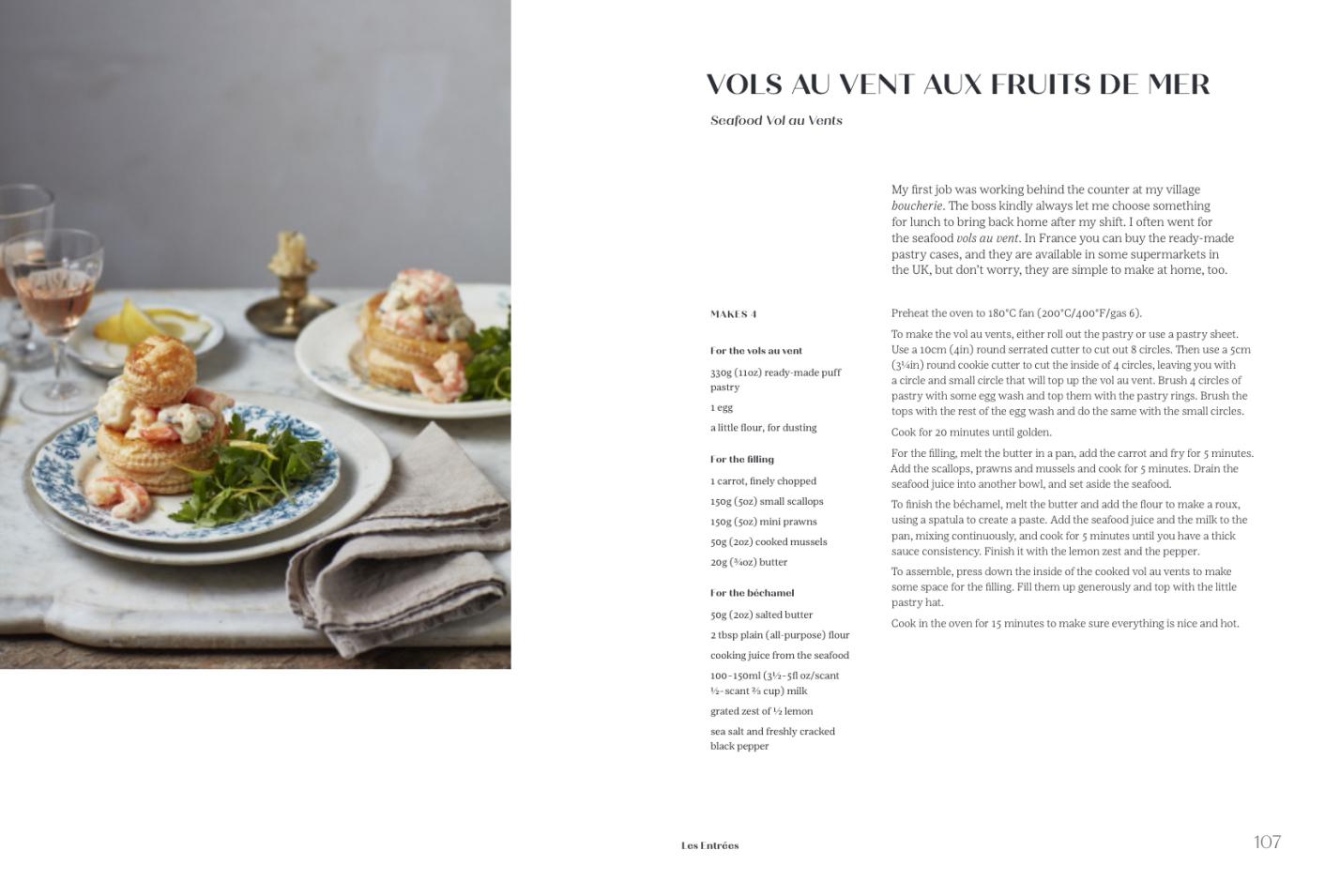 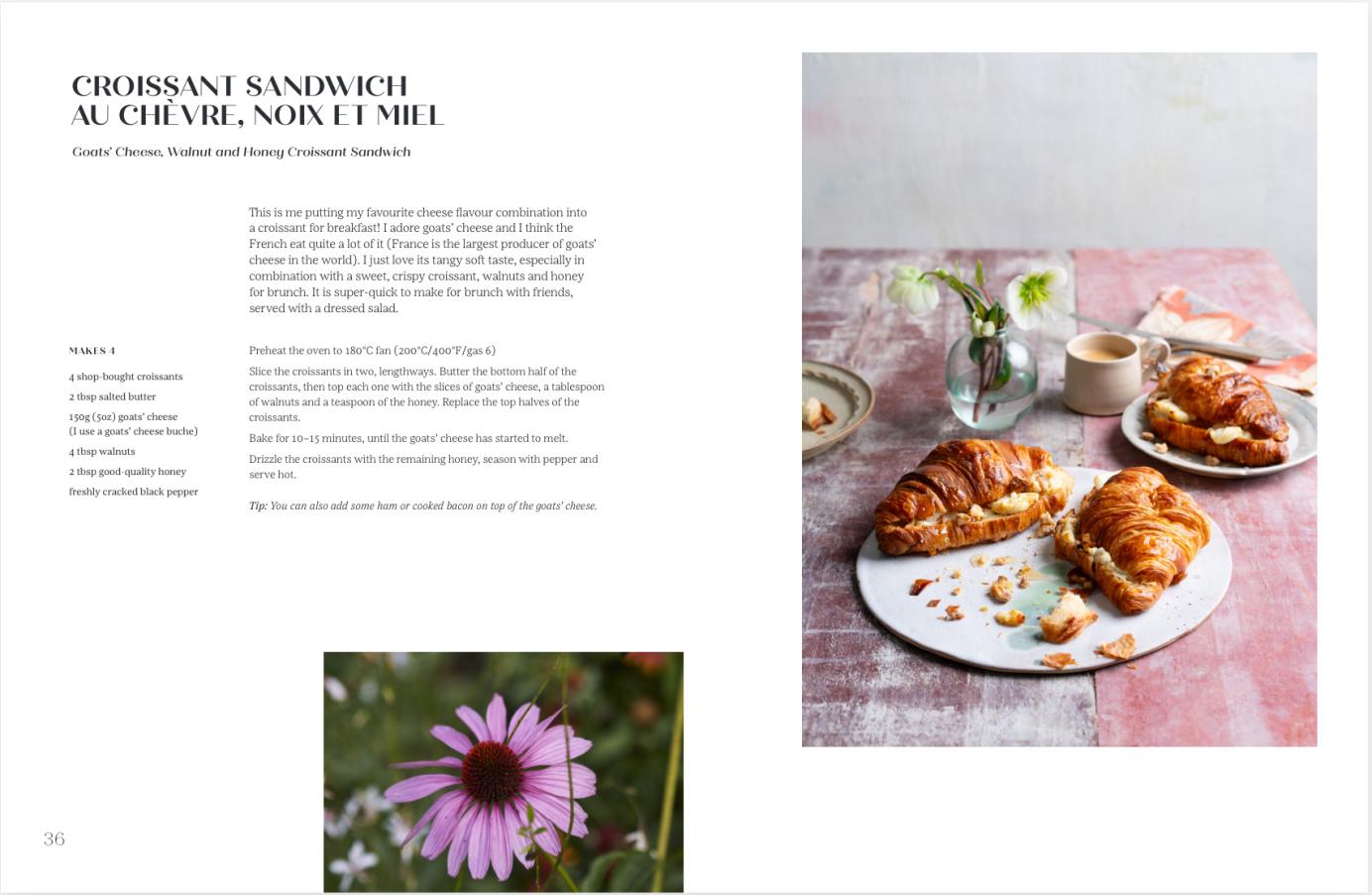 感谢您的阅读！请将反馈信息发至：版权负责人Email：Rights@nurnberg.com.cn安德鲁·纳伯格联合国际有限公司北京代表处北京市海淀区中关村大街甲59号中国人民大学文化大厦1705室, 邮编：100872电话：010-82504106, 传真：010-82504200公司网址：http://www.nurnberg.com.cn书目下载：http://www.nurnberg.com.cn/booklist_zh/list.aspx书讯浏览：http://www.nurnberg.com.cn/book/book.aspx视频推荐：http://www.nurnberg.com.cn/video/video.aspx豆瓣小站：http://site.douban.com/110577/新浪微博：安德鲁纳伯格公司的微博_微博 (weibo.com)微信订阅号：ANABJ2002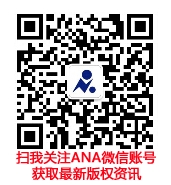 